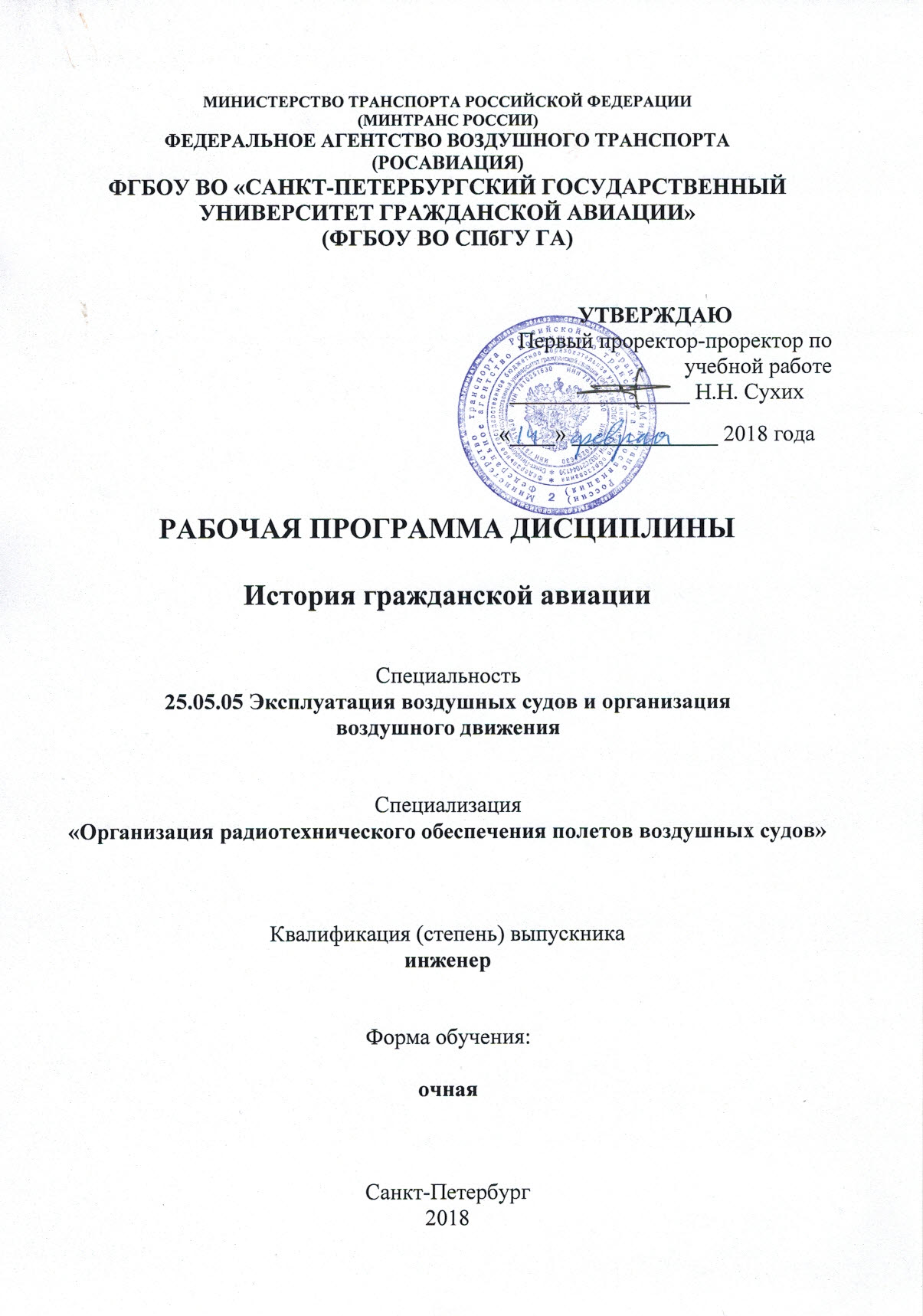 1 Цели освоения дисциплиныЦель освоения дисциплины «История гражданской авиации» – формирование у студентов компетенций, направленных на получение фундаментальных знаний об основных этапах истории отечественной гражданской авиации и ключевых направлениях развития отрасли на каждом из обозначенных этапов.Задачами освоения дисциплины являются:- формирование представления о тесной взаимосвязи особенностей становления авиационной отрасли в России с процессами политической, экономической и общественной жизни страны на различных этапах изучаемого периода (конец XIX – начало XXI в.);- анализ особенностей развития отрасли, основных организационных проблем и путей их решения на различных этапах отечественной истории;- развитие профессионального патриотизма и повышение общекультурного уровня при подготовке специалистов для авиационной отрасли.Дисциплина обеспечивает подготовку выпускника к эксплуатационно-технологическому виду профессиональной деятельности.2 Место дисциплины в структуре ООП ВОДисциплины «История гражданской авиации» представляет собой дисциплину, относящуюся к блоку «ФТД. Факультативы».Дисциплина базируется на результатах обучения, полученных в средней школе. Дисциплина является обеспечивающей для учебной практики.Дисциплина изучается во 2 семестре.3 Компетенции обучающегося, формируемые в результате освоения дисциплины Процесс освоения дисциплины «История гражданской авиации» направлен на формирование следующих компетенций:4 Объем дисциплины и виды учебной работыОбщая трудоемкость дисциплины составляет 1 зачетную единицу, 36 академических часов. 5 Содержание дисциплины 5.1 Соотнесения тем дисциплины и формируемых компетенций5.2 Темы дисциплины и виды занятий5.3 Содержание дисциплиныТема 1. Зарождение Отечественного воздушного флота на рубеже 19-20 вековРоль воздушного транспорта в современном обществе. Место гражданской авиации в транспортной системе страны. Отечественная авиация в годы Первой Мировой войны. Формирование отечественных летных кадров.Тема 2. Создание и развитие гражданской авиации как отрасли народного хозяйства страны (1917 – 1941 гг.)Новые тенденции в авиации России после февральской и октябрьской революций 1917 г. Организация национального центра авиационной науки. Организация отечественного авиастроения. Организация регулярного авиасообщения и полеты на международных авиалиниях.Тема 3. Гражданский воздушный флот в годы Великой Отечественной войны (1941 – 1945 гг.)      Реорганизация ГВФ в условиях Великой Отечественной Войны. Работа тыловых подразделений ГВФ. Начало восстановления внутрисоюзных линий Аэрофлота и организация авиасообщения на территориях, освобожденных от немецких оккупации.Тема 4. Гражданская авиация в послевоенные годы (1945 – 1955 гг.) Восстановление разрушенных объектов, воссоздание довоенной сети воздушных линий и начало реконструкции аэропортов больших городов. Высшее авиационное училище ГВФ в Ленинграде: основные направления подготовки. Создание службы бортпроводников. Тема 5. Первые реактивные самолеты Аэрофлота. Проблемы внедрения реактивной и турбовинтовой техники.Разработка и внедрение пассажирских и транспортных самолетов с реактивными, турбовинтовыми и турбореактивными двухконтурными двигателями.Перестройка и реформирование наземных служб для успешной работы новой авиатехники. Подготовка летных и технических кадров.Тема 6. Развитие воздушного транспорта в 1960 – 70-е гг. Реактивные самолеты второго поколения. Авиационные работы по освоении нефтяных и газовых месторождений, строительство нефте- и газопроводов. Вступление СССР в международную организацию гражданской авиации (ИКАО). Тема 7. Аэрофлот 1980-х: транспорт миллионовОбновление самолетного и вертолетного парка. Деятельность Аэрофлота по охране окружающей среды. Результаты перестройки отрасли. Кризисные явления на рубеже 1980 – 90-х гг.Тема 8. Российская авиационная отрасль в 1990 – 2000-х гг Распад Советского союза и разделение Аэрофлота. Переход авиапредприятий на работу в условиях регулируемого рынка и рыночных отношений. Состояние гражданской авиации в России в 2000-е гг. Тенденции и перспективы развития российской гражданской авиации.5.4 Практические занятия 5.5 Лабораторный практикум Лабораторный практикум учебным планом не предусмотрен.5.6 Самостоятельная работа5.7 Курсовые работыКурсовые работы (проекты) учебным планом не предусмотрены.6 Учебно-методическое и информационное обеспечение дисциплиныа) основная литература: Иванченко, В.Н. История гражданской авиации: Учеб.пособ.для студ.вузов. Допущ. УМО [Текст] / В. Н. Иванченко, М. О. Иванова, В. Г. Богданов. — СПб.: ГУГА, 2016. — 153 с. —ISBN отсутствует. Количество экземпляров 250.История транспорта России: учебник. — М.: ФБГУК ДПО «Учебно-методический центр по образованию на железнодорожном транспорта. 2015. — 278 с.— ISBN отсутствует. Количество экземпляров 50. Котов, Н.А. История гражданской авиации России. Ч.1. С возникновения воздухоплавания до 1945 года: учебное пособие / Н.А. Котов. — Санкт-Петербург: ФГБОУ ВО СПбГУ ГА, 2007. — 75 с. — ISBN отсутствует. Количество экземпляров 500.Котов, Н.А. История гражданской авиации России. Ч.2. С 1945 года до начала XXI века: учебное пособие / Н.А. Котов. — Санкт-Петербург: ФГБОУ ВО СПбГУ ГА, 2009. — 82 с. — ISBN отсутствует. Количество экземпляров 500.б) дополнительная литература:Чупров, А. И. Избранные работы по экономике [Электронный ресурс] / А. И. Чупров. — М.: Издательство Юрайт, 2017. — 311 с. — (Серия: Антология мысли). — ISBN 978-5-534-08203-6. — Режим доступа: www.biblio-online.ru/book/FE2F4CCE-CAC2-451E-B640-EBDCD65A499A,  свободный, (дата обращения 16.01.2018).Веробьян, Б.С. История зарождения воздухоплавания и авиации в России[Электронный ресурс] / Б.С. Веробьян. — Электрон. дан. — М: Техносфера, 2008. — 232 с. — Режим доступа: https://e.lanbook.com/book/73533 , свободный, (дата обращения 16.01.2018).Почтарев, А. Полярная авиация России. 1914–1945 гг. Книга 1 [Электронный ресурс] / А. Почтарев, Л. Горбунова. — Электрон. дан. — М: Paulsen, 2011. — 588 с. — Режим доступа: https://e.lanbook.-com/book/64208 , свободный, (дата обращения 16.01.2018).Болосов, А. Полярная авиация России 1946-2014 гг. Книга 2 [Электронный ресурс] / А. Болосов. — Электрон. дан. — М: Paulsen, 2014. — 480 с. — Режим доступа: https://e.lanbook.com/book/64207 свободный, (дата обращения 16.01.2018).в) перечень ресурсов информационно-телекоммуникационной сети «Интернет»:Интернет-архив документальных фильмов о самолетах гражданской авиации [Электронный ресурс]. – Режим доступа: http://militaryexp.com/df/df-aviaG.html, свободный, (дата обращения 16.01.2018).Документальный исторический сериал об истории гражданской авиации «Крылья России» [Электронный ресурс] / «История государства» Режим доступа: http://statehistory.ru/407/Krylya-Rossii---Film-1-18 ,свободный, (дата обращения 16.01.2018). г) программное обеспечение (лицензионное), базы данных, информационно-справочные и поисковые системы:Справочная система «КонсультантПлюс». [Электронный ресурс]. — Режим доступа:http://www.consultant.ru,свободный, (дата обращения 16.01.2018). Электронная библиотека научных публикаций «eLIBRARY.RU». [Электронный ресурс]. — Режим доступа:http://elibrary.ru, свободный, (дата обращения 16.01.2018). Электронно-библиотечная система издательства «Лань». [Электронный ресурс]. — Режим доступа:http://e.lanbook.com, свободный, (дата обращения 16.01.2018). Электронно-библиотечная система издательства «ЮРАЙТ». [Электронный ресурс]. — Режим доступа:http://www.biblio-online.ru, свободный, (дата обращения 16.01.2018). 7 Материально-техническое обеспечение дисциплины Для обеспечения учебного процесса и в зависимости от вида проводимых занятий используется следующее материально-техническое обеспечение дисциплины.Учебные аудитории Университета для проведения занятий лекционного типа, занятий семинарского типа (практических занятий), курсового проектирования (выполнения курсовых работ), групповых и индивидуальных консультаций, текущего контроля и промежуточной аттестации в соответствии с расписанием учебных занятий, включая учебную аудиторию № 365 им. д.и.н., профессора, члена-корреспондента международной академии транспорта Булкина А.К. и методический кабинет кафедры истории и управления персоналом № 363. В Университете имеются помещения для самостоятельной работы и помещения для хранения и профилактического обслуживания учебного оборудования.Помещения, используемые обучающимися для самостоятельной работы, оснащены компьютерной техникой с возможностью подключения к сети «Интернет» и обеспечением доступа в электронную информационно-образовательную среду Университета. Специальные помещения укомплектованы специализированной мебелью и техническими средствами обучения, служащими для представления информации большой аудитории.Учебная аудитория № 365 имени д.и.н., профессора, члена-корреспондента международной академии транспорта Булкина А.К., используется для проведения занятий лекционного типа (в группах до 40 человек), занятий семинарского типа (практических занятий), групповых и индивидуальных консультаций, текущего контроля и промежуточной аттестации. Данная аудитория оснащена оборудованием: проектором AserХ1261 Р (1024х768, 3700:1, +/-40 28 Db Lamp: 4000 HRS, case), ноутбуком HP 630 B800/2G/320Gb/, HD6329/DVDRW/Int/15.6, HDWFi/BT/Cam/6c/Bag, Экран Lumien Master Picture Matte White FiberGlass152cm. Методический кабинет кафедры истории и управления персоналом № 363 используется для проведения занятий семинарского типа (в группах до 20 человек), курсового проектирования (выполнения курсовых работ), групповых и индивидуальных консультаций, текущего контроля и промежуточной аттестации, а также как помещение для самостоятельной работы студентов. Методический кабинет имеет оборудование: экран, Ноутбук Lenovo, проекторCasioXJ-F210WN, комплектация компьютера с монитором LG 23EN43T-B=, принтер HPLaserJet, ксерокс Canon.В соответствии с расписанием учебные занятия также проводятся в других аудиториях Университета, в том числе, поточных аудиториях, оснащенных оборудованием, аналогичным оборудованию аудиторий 365 и 363.Для проведения занятий лекционного типа по дисциплине предлагаются наборы демонстрационного оборудования и учебно-наглядные пособия, обеспечивающие тематические иллюстрации, соответствующие рабочей учебной программе дисциплины, включая комплекты презентаций по темам дисциплины и др. материалы.Компьютерный класс (ауд. 139) с выходом в сеть «Интернет», оснащенный компьютерами и оргтехникой, обеспечивает обучающихся во время самостоятельной подготовки рабочими местами и доступом в электронную информационно-образовательную среду Университета. Для организации самостоятельной работы обучающихся также используются: библиотечный фонд Университета, библиотека; читальный зал библиотеки с возможностью подключения к сети «Интернет» и обеспечением доступа в электронную информационно-образовательную среду Университета.Рабочее место преподавателя также оснащено персональным компьютером с установленной СПС «Консультант Плюс» и доступом к ресурсам сети «Интернет», в том числе интернет-сайту Университета.Университет обеспечен необходимым комплектом лицензионного программного обеспечения. Перечень лицензионного программного обеспечения, используемый для дисциплины: Microsoft Windows 7 Professional (лицензия № 46231032 от 4 декабря 2009 г.); Microsoft Windows  8.1 Pro (лицензия № 66373655 от 28  января 2016 г.); ADODE ACROBAT PROFESSIONAL 9_0 (лицензия № 4400170412 от 13 января 2010 года); Kaspersky Anti-Virus Suite для WKS и FS (лицензия № 1D0A170720092603110550 от 20 июля 2017 г).8 Образовательные и информационные технологииЛекция составляет основу теоретического обучения в рамках дисциплины и направлена на систематизированное изложение накопленных и актуальных научных знаний. На лекции концентрируется внимание обучающихся на наиболее сложных и узловых вопросах, стимулируется их активная познавательная деятельность.Ведущим методом в лекции выступает устное изложение учебного материала, который сопровождается одновременной демонстрацией слайдов, созданных в среде PowerPoint, при необходимости привлекаются открытые Интернет-ресурсы, а также демонстрационные и наглядно-иллюстрационные материалы, видеоматериалы.Все лекции являются интерактивными и проводятся в форме лекций-визуализаций. Лекция-визуализация учит студентов преобразовывать устную и письменную информацию в визуальную форму, что формирует у них профессиональное мышление за счет систематизации и выделения наиболее значимых, существенных элементов содержания обучения.Практические занятия (семинары) по дисциплине проводятся в соответствии с учебно-тематическим планом по отдельным группам. Цель семинаров – закрепить теоретические знания, полученные обучающимися на лекциях и в результате самостоятельного изучения соответствующей рекомендуемой литературы, а также приобрести начальные практические навыки в научно-исследовательской работе. Семинар предназначен для более глубокого освоения и анализа тем, изучаемых в рамках данной дисциплины.Самостоятельная работа студента (обучающегося) является составной частью учебной работы. Ее основной целью является формирование навыка самостоятельного приобретения знаний по некоторым не особо сложным вопросам теоретического курса, закрепление и углубление полученных знаний, самостоятельная работа со справочниками, периодическими изданиями и научно-популярной литературой, в том числе находящимися в глобальных компьютерных сетях. Самостоятельная работа подразумевает выполнение учебных заданий.Все задания, выносимые на самостоятельную работу, выполняются студентом либо в конспекте, либо на отдельных листах формата А4 (по указанию преподавателя). Контроль выполнения заданий, выносимых на самостоятельную работу, осуществляет преподаватель.В рамках изучения дисциплины предполагается использовать следующие информационные технологии: электронный учебник, электронная периодика, технологии Internet, электронная почта, издательские системы (MicrosoftWord), технологии мультимедиа (PowerPoint).9 Фонд оценочных средств для проведения текущего контроля успеваемости и промежуточной аттестации по итогам освоения дисциплины Фонд оценочных средств для текущего контроля включает: устные опросы и доклады.Устный опрос проводится на каждом практическом занятии с целью контроля усвоения теоретического материала, излагаемого на лекции. Перечень вопросов определяется уровнем подготовки учебной группы, а также индивидуальными особенностями обучающихся. Доклад подразумевает самостоятельное выполнение учебных заданий с последующим докладом о полученных результатах. Задание выполняется студентом либо в конспекте, либо на отдельных листах формата А4 (по указанию преподавателя). Контроль выполнения задания осуществляет преподаватель. Учебные задания выполняются в виде докладов и представлены в печатной или рукописной форме, продолжительность доклада 7–10 минут. Необходимо обратить внимание на библиографические источники, указанные в докладе, тщательное продумывание и грамотное оформление тезисного плана.Промежуточная аттестация по итогам освоения дисциплины проводится в виде зачета в 2 семестре.Зачет позволяет оценить уровень освоения компетенций за весь период изучения дисциплины. Зачет предполагает ответ на теоретические вопросы из перечня вопросов, вынесенных на зачет. К моменту сдачи зачета должны быть благополучно пройдены предыдущие формы контроля.Наиболее точно оценить уровень освоения компетенций за весь период изучения дисциплины позволяет применение балльно-рейтинговой системы оценки знаний студентов.Методика формирования результирующей оценки в обязательном порядке учитывает посещаемость занятий, активность студентов на практических занятиях, выполнение самостоятельных заданий, речевой уровень защиты своих работ студентами, участие студентов в конференциях и подготовку ими публикаций, что отражено в балльно-рейтинговой оценке текущего контроля успеваемости и знаний студентов в п. 9.1. Описание шкалы оценивания, используемой для проведения промежуточных аттестаций, приведено в п. 9.5.9.1. Балльно-рейтинговая система оценки текущего контроля успеваемости и знаний и промежуточной аттестации студентов 9.2 Методические рекомендации по проведению процедуры оценивания знаний, умений и навыков и (или) опыта деятельности, характеризующих этапы формирования компетенцийУстный опрос: предназначен для выявления уровня текущего усвоения компетенций обучающимся по мере изучения дисциплины.Доклад: предназначен для углубленного изучения некоторой темы и развития навыков устной речи у студентов.Зачет: промежуточный контроль, оценивающий уровень освоения компетенций за период изучения дисциплины.Посещение лекционного занятия обучающимся оценивается в 1 балл. Подготовка конспекта лекционного занятия дополнительно оценивается в 1 балл. Активная работа на занятии также дополнительно оценивается в 1 балл.  Посещение всех занятий темы практических занятий обучающимся оценивается в 1 бал. Активная работа обучающегося на занятии оценивается до 3 баллов в соответствии с методикой, приведенной в п. 9.5. Своевременное выполнение доклада оценивается дополнительно в 1 балл.9.3 Темы курсовых работ (проектов) по дисциплине В учебном плане рефератов и курсовых работ не предусмотрено.9.4 Контрольные вопросы для проведения входного контроля остаточных знаний по обеспечивающим дисциплинам Выполнение входного контроля для данной дисциплины не производится. Описание показателей и критериев оценивания компетенций на различных этапах их формирования, описание шкал оценивания для бально-рейтинговой оценкиХарактеристика шкал оценивания приведена ниже:1. Для оценивания сформированности компетенций обучающегося на интерактивных лекционных и практических занятиях с помощью БРС используется методика, приведенная в нижеследующей таблице	2. Максимальное количество баллов, полученных за зачет– 30. Минимальное (зачетное) количество баллов («зачет сдан») – 15 баллов. Неудовлетворительной сдачей зачета считается оценка менее 15 баллов. При неудовлетворительной сдаче зачета или неявке по неуважительной причине на зачет экзаменационная составляющая приравнивается к нулю. В этом случае студент в установленном в СПбГУ ГА порядке обязан пересдать зачет.Оценка за зачет выставляется как сумма набранных баллов за ответы на три вопроса билета.Ответы на вопросы билета по результатам дисциплины оцениваются следующим образом:1 балл: отсутствие продемонстрированных знаний и компетенций в рамках образовательного стандарта (нет ответа на вопрос) или отказ от ответа;2 балла: нет удовлетворительного ответа на вопрос, демонстрация фрагментарных знаний в рамках образовательного стандарта, незнание лекционного материала;3 балла: нет удовлетворительного ответа на вопрос, много наводящих вопросов, отсутствие ответов по основным положениям вопроса, незнание лекционного материала;4 балла: ответ удовлетворительный, оценивается как минимально необходимые знания по вопросу, при этом показано хотя бы минимальное знание всех разделов вопроса в пределах лекционного материала. При этом студентом демонстрируется достаточный объем знаний в рамках образовательного стандарта;5 баллов: ответ удовлетворительный, достаточные знания в объеме учебной программы, ориентированные на воспроизведение; использование научной (технической) терминологии, стилистически грамотное, логически правильное изложение ответа на вопросы, умение делать выводы;6 баллов: ответ удовлетворительный, студент ориентируется в основных аспектах вопроса, демонстрирует полные и систематизированные знания в объеме учебной программы;7 баллов: ответ хороший, но студент демонстрирует систематизированные, глубокие и полные знания по всем разделам учебной программы, но требовались наводящие вопросы;8 баллов: ответ хороший, ответом достаточно охвачены все разделы вопроса, единичные наводящие вопросы, студент демонстрирует способность самостоятельно решать сложные проблемы в рамках учебной программы;9 баллов: систематизированные, глубокие и полные знания по всем разделам учебной программы; студент демонстрирует способность;10 баллов: ответ на вопрос полный, не было необходимости в дополнительных (наводящих вопросах); студент показывает систематизированные, глубокие и полные знания по всем разделам учебной программы, самостоятельно и творчески решает сложные проблемы в нестандартной ситуации в рамках учебной программы, а также демонстрирует знания по проблемам, выходящим за ее пределы. 9.6 Типовые контрольные задания для проведения текущего контроля и промежуточной аттестации по итогам обучения по дисциплинеПеречень типовых вопросов для текущего контроля в форме устного опросаОпределите причины, по которым создание летательных аппаратов тяжелее воздуха произошло значительно позже создания воздухоплавательных аппаратов?Поясните, какие особенности конструкции Можайского были впоследствии признаны перспективными?Определите, какие конструктивные особенности паровых самолетов делали их неспособными совершать горизонтальный полет?Обоснуйте значимость научных разработок Н.Е. Жуковского для развития отечественного самолетостроения. Обозначьте характерные особенности развития отечественной авиационной отрасли в годы Первой мировой войныПриведите примеры, подтверждающие тезис о заинтересованности большевиков в развитии авиационной отрасли в первые годы советской власти.Определите, какую роль в развитии отечественной ГА в первые десятилетия советской власти сыграли международные стандарты летной годности, принятые Международной ассоциацией воздушного транспорта в 1919 г.?Оцените вклад акционерных обществ и общественных организаций в развитие отечественной гражданской авиации в 1920 – 30-е гг.Определите, какими факторами были обусловлены особенности прокладки первых воздушных путей. Обоснуйте необходимость структурных преобразований в сфере организации авиационной отрасли в начале 1930-х гг., результатом которых стало создание Аэрофлота.Объясните необходимость создания частей ГВФ и их активного использования на фронте.Обозначьте основные функции, возложенные на ГВФ в деле обслуживания фронта.Приведите примеры эффективного использования частей и тыловых подразделений ГВФ. Докажите, что система подготовки кадров авиационных специалистов продолжала успешно функционировать в годы войныОпределите причины ускоренного восстановления и интенсивного развития в послевоенные годы.Основываясь на конструктивных особенностях и технических особенностях авиационной техники определите приоритетные направления развития отечественной гражданской авиации в послевоенные годы. Объясните, чем было обусловлено начатое в первой половине 1950-х гг. массовое внедрение в эксплуатацию вертолетовУкажите отрасли народного хозяйства, в развитии которых в послевоенные годы началось активное применение авиации.Проанализируйте особенности перехода Аэрофлота на эксплуатацию турбовинтовой и турбореактивной авиационную технику во второй половине 50-х – начале 60-х гг. XX в. Докажите, что ускорение темпов развития авиационной отрасли в 60 – 70-е гг. XX в. были связаны с достижениями советской науки и техники.Определите, каким образом массовое поступление в эксплуатации реактивной техники в 1960-е гг. повлияло на увеличение масштабов реконструкции и строительства аэропортов?Охарактеризуйте основные направления самолето- и вертолетостроения в 1960 – 70-е гг.Поясните, каким образом факт введения эксплуатация системы бронирования и продажи авиабилетов «Сирена» отражает специфику развития отрасли в 1960 – 70-е гг.Объясните, какими внешнеполитическими процессами было обусловлено усиление международных связей СССР в области гражданской авиации?Определите, о чем свидетельствует рост показателей авиатранспортной работы в 1981 – 1981 гг.?Докажите, что проведение перестройки управления авиационной отраслью в середине 1980-х гг. являлся необходимым.Поясните, в чем заключалась эффективность перехода Аэрофлота на двухзвенную системы управления.Объясните, почему переход на полный хозрасчет и самофинансирование способствовал росту эффективности работы авиаколлективов?Охарактеризуйте основные направления самолето- и вертолетостроения в 1980 -е гг. Объясните, почему рыночные реформы начала 1990-х гг. оказали негативное влияние на развитие гражданской авиации?Определите, существовали ли альтернативные пути развития авиационной отрасли в 1990 г.?Докажите, что аварийность, возросшая в 90-е гг., является следствием структурных изменений, произошедших в отрасли.Охарактеризуйте процесс трансформации системы государственного управления воздушным транспортом, результатом которого стало создание Росавиации. Обозначьте организационные проблемы, наиболее характерные для современной авиационной отрасли и предложите возможные пути их решения.Перечень типовых заданий для текущего контроля в форме докладов1. Проект самолета А.Ф. Можайского. Вклад Н.Е. Жуковского в становлении авиации России.2. Состояние авиационного производства и самолетного парка России в 1914 – 1917 гг.3. Выделение гражданской авиации в самостоятельную отрасль народного хозяйства. Первые регулярные авиалинии в истории отечественной ГА.4. Первые международные авиатрассы в истории отечественной ГА.5. Маломестные одномоторные самолеты гражданской авиации 1920-х гг.6. Создание тяжелых многомоторных цельнометаллических свободнонесущих самолетов-монопланов большой грузоподъемности во второй половине 20 – начале 30-х гг. XXв..7. Организационная структура гражданской авиации в довоенный период. Вклад отечественных ученых, конструкторов и инженеров в развитие самолетостроения в 1930-е гг.8. Самолетный парк ГВФ СССР в 1930-е гг.Создание развитой сети авиалиний союзного и местного значения в 1930-е гг.9. Создание системы подготовки и повышения квалификации кадров ГВФ в 1930-е гг.10. Масштабы специального применения гражданской авиации в 1929 – 1941гг.11. Участие общественных организаций и трудящихся в развитии отечественной ГА в 1930-е гг.12. Авиадивизии и авиаполки ГВФ на фронтах Великой отечественной войны. Участие экипажей ГВФ в поддержке партизанского движения в тылу противника.13. Работа тыловых подразделений ГВФ в условиях войны14. Восстановление отрасли в послевоенные годы (1945 – 1960 гг.).15. Внедрение реактивной и турбовинтовой техники в 1960 – 70-е гг.16. Вклад А.Н. Туполева в создание техники для гражданской авиации.17. Гражданские самолеты конструктора С.В. Ильюшина.18. Творческий путь авиаконструктора O.K. Антонова.19. Вклад авиаконструктора А.С. Яковлева в развитие самолетного и вертолетного парка отечественной ГА.20. Специальное применения гражданской авиации в народном хозяйстве СССР.21. Особенности обеспечения безопасности и регулярности полетов в 1960 – 70-е гг.22. Эволюция системы управления воздушным движением в СССР.23. Вклад Академию ГА в Ленинграде в подготовку кадров для отечественной авиационной отрасли в 1970 – 80-е гг.24. Международные воздушные сообщения Аэрофлота и его место в мировой авиатранспортной системе в 1980-х гг.25. Перестройка авиационной отрасли СССР во второй половине 1980-х гг. и ее результаты.26. Кризис отечественной гражданской авиации на рубеже 1980 – 90-х гг.27. Создание новых органов управления авиационной отраслью в 1990-х гг.28. Авиационная техника 1990-х гг.29. Состояние российской гражданской авиации в 2000-е гг.30. Отечественная авиационная отрасль в условиях экономической глобализации. Тенденции и перспективы развития гражданской авиации в современной России.Примерный перечень вопросов для проведения промежуточной 
аттестации по дисциплине «История гражданской авиации» в форме зачета1. Проект самолета А.Ф. Можайского.2. Вклад Н.Е. Жуковского в становлении авиации России.3. Состояние авиационного производства и самолетного парка России в 1914 – 1917 гг.4. Выделение гражданской авиации в самостоятельную отрасль народного хозяйства.5. Первые регулярные авиалинии в истории отечественной ГА.6. Первые международные авиатрассы в истории отечественной ГА.7. Маломестные одномоторные самолеты гражданской авиации 1920-х гг.8. Создание тяжелых многомоторных цельнометаллических свободнонесущих самолетов-монопланов большой грузоподъемности во второй половине 20 – начале 30-х гг. XX В..9. Организационная структура гражданской авиации в довоенный период.10. Вклад отечественных ученых, конструкторов и инженеров в развитие самолетостроения в 1930-е гг.11 .Самолетный парк ГВФ СССР в 1930-е гг.12. Создание развитой сети авиалиний союзного и местного значения в 1930-е гг.13. Создание системы подготовки и повышения квалификации кадров ГВФ в 1930-е гг.14. Масштабы специального применения гражданской авиации в 1929 – 1941гг.15. Участие общественных организаций и трудящихся в развитии отечественной ГА в 1930-е гг.16. Авиадивизии и авиаполки ГВФ на фронтах Великой отечественной войны.17. Участие экипажей ГВФ в поддержке партизанского движения в тылу противника.18. Работа тыловых подразделений ГВФ в условиях войны19. Перегонка самолетов из США в СССР по воздушной трассе Аляска – Сибирь.20. Восстановление отрасли в послевоенные годы (1945 – 1960 гг.).21. Внедрение реактивной и турбовинтовой техники в 1960 – 70-е гг.22. Роль и место вертолетов в авиатранспортной системе СССР в 1960 – 70-е гг.23. Вклад А.Н. Туполева в создание техники для гражданской авиации.24. Гражданские самолеты конструктора С.В. Ильюшина.25. Творческий путь авиаконструктора O.K. Антонова.26. Вклад авиаконструктора А.С. Яковлева в развитие самолетного и вертолетного парка отечественной ГА.27. Специальное применения гражданской авиации в народном хозяйстве СССР.28. Особенности обеспечения безопасности и регулярности полетов в 1960 – 70-е гг.29. Эволюция системы управления воздушным движением в СССР.30. Культура обслуживания пассажиров Аэрофлота и ее повышение в 1970 – 80-е гг.31. Вклад Академию ГА в Ленинграде в подготовку кадров для отечественной авиационной отрасли в 1970 – 80-е гг.32. Международные воздушные сообщения Аэрофлота и его место в мировой авиатранспортной системе в 1980-х гг.33. Перестройка авиационной отрасли СССР во второй половине 1980-х гг. и ее результаты.34. Кризис отечественной гражданской авиации на рубеже 1980 – 90-х гг.35. Создание новых органов управления авиационной отраслью в 1990-х гг.36. Авиационная техника 1990-х гг.37. Федеральное агентство воздушного транспорта (Росавиация): место в структуре органов исполнительной власти и функции.38. Состояние российской гражданской авиации в 2000-е гг.39 Отечественная авиационная отрасль в условиях экономической глобализации.40. Тенденции и перспективы развития гражданской авиации в современной России.10 Методические рекомендации по организации изучения дисциплиныПри чтении лекций студентам рекомендуется ознакомиться с целями, задачами и структурой изучаемой дисциплины, ее местом в системе наук и связями с другими дисциплинами. Преподаватель дает краткое изложение комплекса основных научных понятий, подходов, методов, принципов данной дисциплины; раскрыть особенно сложные, актуальные вопросы, существенные положения, осветить дискуссионные проблемы.Темы практических занятий (семинаров) заранее сообщаются обучающимся для того, чтобы они имели возможность подготовиться и проработать соответствующие теоретические вопросы дисциплины, вопросы для обсуждения, рассмотреть и проанализировать практические ситуации, примеры, проблемы и т. п.В начале каждого практического занятия (или задания) преподаватель кратко доводит до обучающихся его цель и задачи и обращает внимание обучающихся на наиболее сложные вопросы, относящиеся к изучаемой теме.После проведения любого вида занятия студентам выдаются задания на самостоятельную работу. Выдаваемые задания являются частью учебного материала, который студенты должны освоить за время изучения дисциплины. Самостоятельная работа выполняется студентами в рабочих тетрадях (либо в конспекте), либо на отдельных листах формата А4 (по указанию преподавателя). Результатом проверки является выставление баллов за задание.При изучении тем данной дисциплины обучающимся необходимо: ознакомиться с изложенным теоретическим материалом; акцентировать внимание на основных понятиях каждой конкретной темы; пройти текущий контроль; выполнить задания на самостоятельную работу; подготовиться к сдаче зачета.Итоговый контроль знаний студентов по темам дисциплины проводится в формах устного опроса, доклада, а по всей дисциплине – в виде зачета.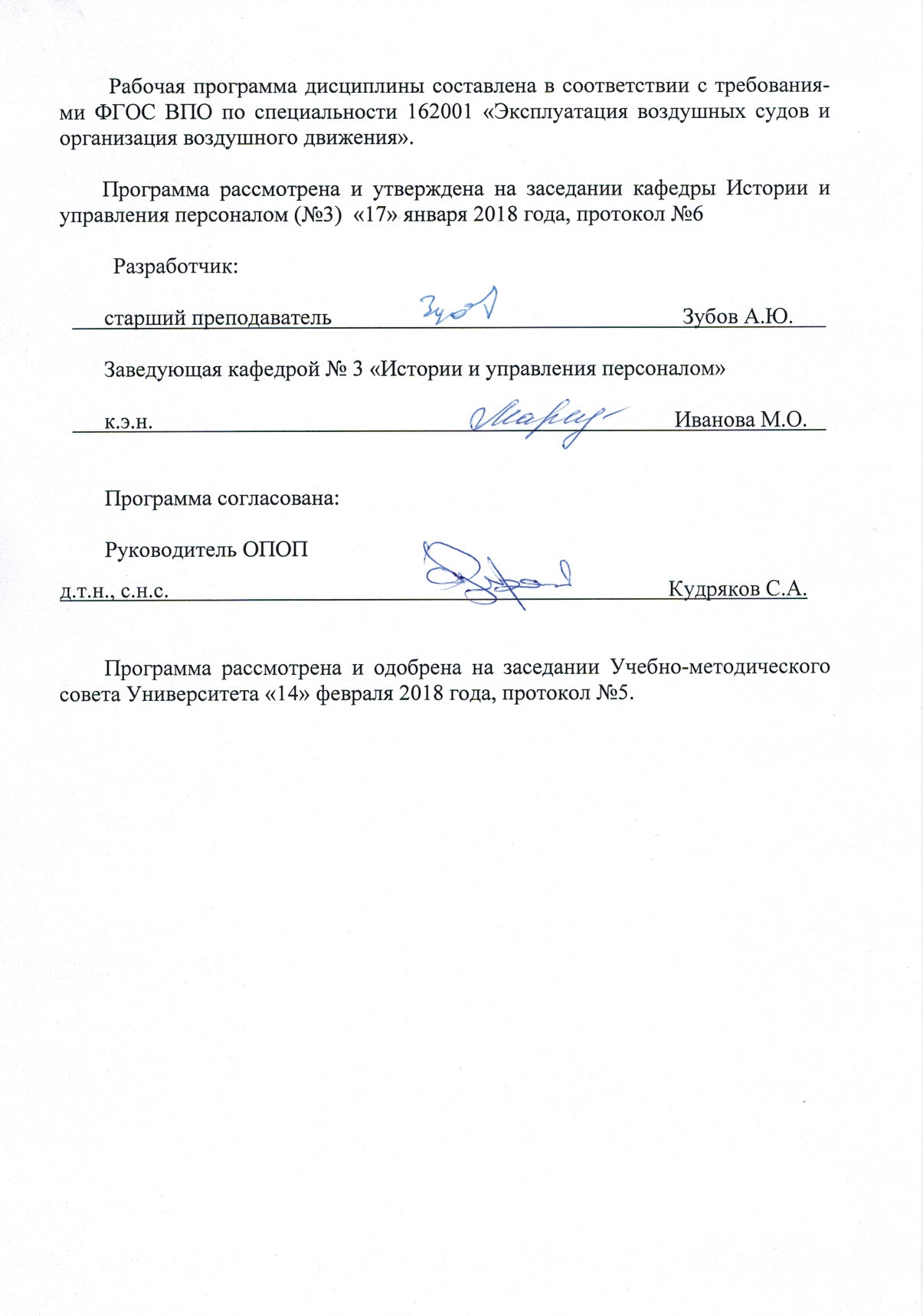 Перечень и кодкомпетенцийПеречень планируемых результатов обучения по дисциплинеСпособность уважительно и бережно относиться к историческому наследию и культурным традициям своей страны, толерантно воспринимать социальные и культурные различия (ОК-22)Знать: -  особенности и закономерности развития гражданской  авиации в России на каждом этапе ее исторического развития.Уметь: - видеть сильные и проблемные стороны развития авиационных транспортных коммуникаций в России и определять факторы влияющие на них.Владеть:- навыками уважительного и бережного отношения к историческому наследию и культурным традициям своей страны, толерантного восприятия социальных и культурных различий, в том числе в области гражданской авиацииСпособность и готовность понимать движущие силы и закономерности исторического процесса, роль насилия и ненасилия в истории, место человека в историческом процессе, политической организации общества (ОК-23)Знать: -  движущие силы и закономерности исторического развития гражданской авиацииУметь: - понимать роль насилия и ненасилия в истории, место человека в историческом процессе, в истории гражданской авиацииВладеть:- знаниями о роли авиации в развитии мировой цивилизации.Наименование Всего часовСеместрыНаименование Всего часов2Общая трудоемкость дисциплины3636Контактная работа:18,318,3лекции (Л)88практические занятия (ПЗ)1010семинары (С)--лабораторные работы (ЛР)--курсовой проект (работа)--Самостоятельная работа студента (СРС)99Промежуточная аттестация99контактная работа0,30,3самостоятельная работа по подготовке к зачету8,7зачет8,7зачетТемы дисциплиныКоличество часовКомпетенцииКомпетенцииОбразовательные технологииОценочные средстваТемы дисциплиныКоличество часовОК - 22ОК - 23Образовательные технологииОценочные средстваТема 1. Зарождение отечественного воздушного флота на рубеже XIX – XX в.4++Л, ИЛ,ПЗ, СРСУТема 2. Создание и развитие гражданской авиации как отрасли народного хозяйства страны (1917 – 1941 гг.)3++Л, ИЛ,ПР, СРСУ, ДТема 3. Гражданский воздушный флот в годы Великой Отечественной войны (1941 – 1945 гг.)3++Л, ИЛ, ПЗ,СРСУ,ДТема 4. Гражданская авиация в послевоенные годы (1945 – 1955 гг.)3++Л, ПЗ, СРСУ, ДТема 5. Первые реактивные самолеты Аэрофлота. Проблемы внедрения реактивной и турбовинтовой техники.3++Л, ИЛ, ПЗ,СРСУ, ДТема 6. Развитие воздушного транспорта в 1960 – 70-е гг.3Л, ИЛ, ПЗ,СРСУ,ДТема 7. Аэрофлот 1980-х гг.: транспорт миллионов.4+Л, ИЛ, ПЗ,СРСУ, ДТема 8. Российская авиационная отрасль после 1991 г.4+Л, ИЛ, ПЗ,СРСУ, ДИтого 27Промежуточная аттестация9Итого по дисциплине36Сокращения: Л– лекция, ИЛ – интерактивная лекция, ПЗ – практическое занятие, СРС − самостоятельная работа студента,У − устный опрос,Д – доклад.Сокращения: Л– лекция, ИЛ – интерактивная лекция, ПЗ – практическое занятие, СРС − самостоятельная работа студента,У − устный опрос,Д – доклад.Сокращения: Л– лекция, ИЛ – интерактивная лекция, ПЗ – практическое занятие, СРС − самостоятельная работа студента,У − устный опрос,Д – доклад.Сокращения: Л– лекция, ИЛ – интерактивная лекция, ПЗ – практическое занятие, СРС − самостоятельная работа студента,У − устный опрос,Д – доклад.Сокращения: Л– лекция, ИЛ – интерактивная лекция, ПЗ – практическое занятие, СРС − самостоятельная работа студента,У − устный опрос,Д – доклад.Сокращения: Л– лекция, ИЛ – интерактивная лекция, ПЗ – практическое занятие, СРС − самостоятельная работа студента,У − устный опрос,Д – доклад.Наименование темы дисциплиныЛПЗСЛРСРСКРВсего часовТема 1.Зарождение отечественного воздушного флота на рубеже XIX – XX в.1124Тема 2. Создание и развитие гражданской авиации как отрасли народного хозяйства страны (1917 – 1941 гг.)1113Тема 3. Гражданский воздушный флот в годы Великой Отечественной войны (1941 – 1945 гг.)1113Тема 4. Гражданская авиация в послевоенные годы (1945 – 1960 гг.)1113Тема 5. Первые реактивные самолеты Аэрофлота. Проблемы внедрения реактивной и турбовинтовой техники.1113Тема 6. Развитие воздушного транспорта в 1960 – 70-е гг.1113Тема 7. Аэрофлот 1980-х гг.: транспорт миллионов1214Тема 8. Российская авиационная отрасль после 1991 г.Современное состояние Гражданской Авиации Российской Федерации.1214Итого за семестр810927Промежуточная аттестация9Всего  по дисциплине36Номер темы дисциплиныТематика практических занятийТрудо-емкость(часы)1Практическое занятие 1. Изучение истории становления отечественного воздушного флота Практическое занятие 2. Авиация Российской Империи в период 1 мировой войны.12Практическое занятие 3. Оценка опыта создания и развития гражданской авиации как отрасли народного хозяйства страны в 1917 – 1941 гг.Практическое занятие 4. Авиационный парк гражданских воздушных судов СССР В20-30 гг.13Практическое занятие 5. Оценка вклада гражданского воздушного флота в победу СССР в Великой Отечественной войне Практическое занятие 6.  Анализ особенностей развития гражданской авиации в послевоенные годы (1945 – 1955 гг.)14Практическое занятие 7. Первые реактивные самолеты Аэрофлота.Практическое занятие 8. Проблемы внедрения реактивной и турбовинтовой техники.15Практическое занятие 9. Обсуждение специфики развития воздушного авиатранспорта в 60-е гг. XX в.16Практическое занятие 10. Аэрофлот в сфере международного сотрудничества Практическое занятие 11. Развитие Аэрофлота в 70-е годы. Становление и развитие новейших систем УВД17Практическое занятие 12. Анализ путей перестройки управления отраслью в 80-е гг. XX в.Кризисных явлений в Аэрофлоте на рубеже 80-90 гг. XXв28Практическое занятие 13. Исследование особенностей развития гражданской авиации в условиях становления рыночной экономики (1991 – 2000-е гг.)Современное состояние Гражданской Авиации Российской Федерации и перспективы ее развития.2Итого по дисциплине Итого по дисциплине 10Номер темы дисциплины Виды самостоятельной работыТрудо-емкость(часы)11. Изучение теоретического материала по вопросу «Отечественная авиация в годы Первой Мировой войны» 2. Подготовка к выступлениям на практическом занятии с докладами и сообщениями [1,3,5]221. Изучение теоретического материала по вопросу «Новые тенденции в авиации России после февральской и октябрьской революций 1917 г.» 2. Подготовка к выступлениям на практическом занятии с докладами и сообщениями. 3. Подготовка к устному опросу [1,3,5-14]131. Изучение теоретического материала по вопросу «Начало восстановления внутрисоюзных линий Аэрофлота и организация авиасообщения на территориях, освобожденных от немецких оккупации» 2. Подготовка к выступлениям на практическом занятии с докладами и сообщениями. 3. Подготовка к устному опросу [1,3,5-14]141. Изучение теоретического материала по вопросу «Высшее авиационное училище ГВФ в Ленинграде: основные направления подготовки» 2. Подготовка к выступлениям на практическом занятии с докладами и сообщениями. 3. Подготовка к устному опросу [1,4,5]151. Изучение теоретического материала по теме «Разработка и внедрение пассажирских и транспортных самолетов с реактивными, турбовинтовыми и турбореактивными двухконтурными двигателями.Перестройка и реформирование наземных служб для успешной работы новой авиатехники. Подготовка летных и технических кадров»[1,4,5]161. Изучение теоретического материала по вопросу «Вступление СССР в международную организацию гражданской авиации (ИКАО)» 2. Подготовка к выступлениям на практическом занятии с докладами и сообщениями. 3. Подготовка к устному опросу[1,4,5]171. Изучение теоретического материала по вопросу «Деятельность Аэрофлота по охране окружающей среды»2. Подготовка к устному опросу [1,4,5-14]181. Изучение теоретического материала по вопросу «Состояние гражданской авиации в России в 2000-е гг.» 2. Подготовка к устному опросу. 3. Подготовка к промежуточной аттестации по итогам освоения дисциплины [1,2,4,5]1Итого по дисциплине Итого по дисциплине 9№п/пТема / вид учебных занятий (оценочных заданий), позволяющих студенту продемонстрировать достигнутый уровень сформированности компетенцийКоличество 
баллов Количество 
баллов Срок контроля (порядковый номер недели с начала семестра)Примечание№п/пТема / вид учебных занятий (оценочных заданий), позволяющих студенту продемонстрировать достигнутый уровень сформированности компетенцийМинимальное значениеМаксимальное значениеСрок контроля (порядковый номер недели с начала семестра)ПримечаниеОбязательные виды занятийОбязательные виды занятийОбязательные виды занятийОбязательные виды занятийОбязательные виды занятийТема 1. Зарождение отечественного воздушного флота на рубеже XIX – XX в.18Аудиторные занятияАудиторные занятияАудиторные занятияАудиторные занятияАудиторные занятия1Лекции (1)23182ПР (1)34Тема 2. Создание и развитие гражданской авиации как отрасли народного хозяйства страны (1917 – 1941 гг.)Аудиторные занятияАудиторные занятияАудиторные занятияАудиторные занятияАудиторные занятия3Лекции (1)23184ПР (1)3518Тема 3. Гражданский воздушный флот в годы Великой Отечественной войны (1941 – 1945 гг.)Аудиторные занятияАудиторные занятияАудиторные занятияАудиторные занятияАудиторные занятия5Лекции (1)23186ПР (1)3518Тема 4. Гражданская авиация в послевоенные годы (1945 – 1960 гг.)Аудиторные занятияАудиторные занятияАудиторные занятияАудиторные занятияАудиторные занятия7Лекции (1)23188ПР (1)3518Тема 5. Первые реактивные самолеты Аэрофлота. Проблемы внедрения реактивной и турбовинтовой техники.Аудиторные занятияАудиторные занятияАудиторные занятияАудиторные занятияАудиторные занятия9Лекции (1)231810ПР(1)3518Тема 6. Развитие воздушного транспорта в 1960 – 70-е гг.Аудиторные занятияАудиторные занятияАудиторные занятияАудиторные занятияАудиторные занятия11Лекции (1)231812ПР(1)3518Тема 7. Аэрофлот 1980-х гг.: транспорт миллионовАудиторные занятияАудиторные занятияАудиторные занятияАудиторные занятияАудиторные занятия13Лекции (1)231814ПР(1)3518Тема 8. Российская авиационная отрасль после 1991 г. Современное состояние Гражданской Авиации Российской Федерации.Аудиторные занятияАудиторные занятияАудиторные занятияАудиторные занятияАудиторные занятия15Лекции (2)461816ПР(2)61018Итого по обязательным видам занятий 4570Зачет 1530Итого по дисциплине60100Премиальные виды деятельности(для учета при определении рейтинга)Участие в конференции по темам дисциплины10Научная публикация по темам дисциплины10Итого дополнительно премиальных баллов20Итого баллов за 2 семестрИтого баллов за 2 семестр60120Перевод бально-рейтинговой системы в зачетную оценкуПеревод бально-рейтинговой системы в зачетную оценкуПеревод бально-рейтинговой системы в зачетную оценкуПеревод бально-рейтинговой системы в зачетную оценкуПеревод бально-рейтинговой системы в зачетную оценкуПеревод бально-рейтинговой системы в зачетную оценкуКоличество баллов по бально-рейтинговой оценкеКоличество баллов по бально-рейтинговой оценкеРезультат сдачи зачетаРезультат сдачи зачетаРезультат сдачи зачетаРезультат сдачи зачета60 баллов и более60 баллов и болееЗачтеноЗачтеноЗачтеноЗачтеноменее 60 балловменее 60 балловНе зачтеноНе зачтеноНе зачтеноНе зачтеноКритерииПоказателиОписание шкалы оцениванияЗнать:- особенности и закономерности развития гражданской авиации в России на каждом этапе ее исторического развития (ОК-22)описывает особенности и закономерности развития гражданской авиации в России на каждом этапе ее исторического развития1 балл: правильно описывает особенности и закономерности развития гражданской авиации в России на каждом этапе ее исторического развития, но допускает незначительные неточности и ошибки в установлении логически-смысловых связей, не исправляя их после дополнительных уточняющих вопросов2 балла: демонстрирует полное знание излагаемых понятий и логически-смысловых связей между ними после дополнительных уточняющих вопросов3 балла: демонстрирует свободное и полное знание излагаемых понятий и логически-смысловых связей между ними- движущие силы и закономерности исторического развития гражданской авиации (ОК-23);приводитдвижущие силы и закономерности исторического развития гражданской авиации1 балл: правильно приводитдвижущие силы и закономерности исторического развития гражданской авиации, но допускает незначительные неточности и ошибки в установлении логически-смысловых связей, не исправляя их после дополнительных уточняющих вопросов2 балла: демонстрирует полное знание излагаемых понятий и логически-смысловых связей между ними после дополнительных уточняющих вопросов3 балла: демонстрирует свободное и полное знание излагаемых понятий и логически-смысловых связей между нимиУметь:- видеть сильные и проблемные стороны развития авиационных транспортных коммуникаций в России и определять факторы влияющие на них (ОК-22);Способен видеть сильные и проблемные стороны развития авиационных транспортных коммуникаций в России и определять факторы влияющие на них1 балл: показывает наличие умения понимать роль насилия и ненасилия в истории, место человека в историческом процессе, в истории гражданской авиации, но допускает незначительные ошибки в установлении логически-смысловых связей, не исправляя их после дополнительных уточняющих вопросов2 балла: демонстрирует полное освоение необходимых умений и логически-смысловых связей между ними и соответствующими теоретическими понятиями после дополнительных уточняющих вопросов3 балла: демонстрирует свободное и полное освоение необходимых умений и логически-смысловых связей между ними и соответствующими теоретическими понятиями - понимать роль насилия и ненасилия в истории, место человека в историческом процессе, в истории гражданской авиации (ОК-23);Способенпонимать роль насилия и ненасилия в истории, место человека в историческом процессе, в истории гражданской авиации1 балл: показывает наличие умения понимать роль насилия и ненасилия в истории, место человека в историческом процессе, в истории гражданской авиации, но допускает незначительные ошибки в установлении логически-смысловых связей, не исправляя их после дополнительных уточняющих вопросов2 балла: демонстрирует полное освоение необходимых умений и логически-смысловых связей между ними и соответствующими теоретическими понятиями после дополнительных уточняющих вопросов3 балла: демонстрирует свободное и полное освоение необходимых умений и логически-смысловых связей между ними и соответствующими теоретическими понятиямиВладеть:- навыками уважительного и бережного отношения к историческому наследию и культурным традициям своей страны, толерантного восприятия социальных и культурных различий, в том числе в области гражданской авиации (ОК-22);Демонстрирует владение навыками уважительного и бережного отношения к историческому наследию и культурным традициям своей страны, толерантного восприятия социальных и культурных различий, в том числе в области гражданской авиации1 балл: правильно выполняет практическое задание по формированию навыков уважительного и бережного отношения к историческому наследию и культурным традициям своей страны, толерантного восприятия социальных и культурных различий, в том числе в области гражданской авиации, но допускает незначительные ошибки в установлении логически-смысловых связей проводимых действий, не исправляя их  после дополнительных уточняющих вопросов2 балла: демонстрирует полное владение методами практического выполнения задания и понимание логически-смысловых связей между ними после дополнительных уточняющих вопросов3 балла: демонстрирует свободное и полное владение методами выполнения задания и понимание логически-смысловых связей в проводимых действиях- знаниями о роли авиации в развитии мировой цивилизации (ОК-23)Демонстрирует владение знаниями о роли авиации в развитии мировой цивилизации1 балл: правильно выполняет практическое задание по демонстрации знаний о роли авиации в развитии мировой цивилизации, но допускает незначительные ошибки в установлении логически-смысловых связей проводимых действий, не исправляя их после дополнительных уточняющих вопросов2 балла: демонстрирует полное владение методами практического выполнения задания и понимание логически-смысловых связей между ними после дополнительных уточняющих вопросов3 балла: демонстрирует свободное и полное владение методами выполнения задания и понимание логически-смысловых связей в проводимых действиях